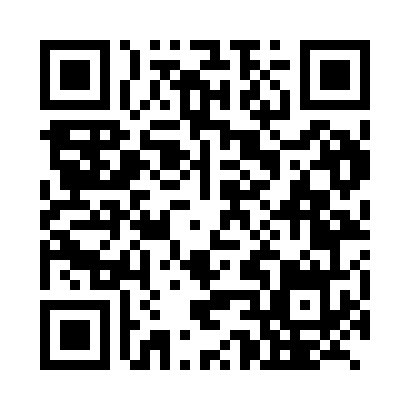 Prayer times for Purranque, ChileWed 1 May 2024 - Fri 31 May 2024High Latitude Method: NonePrayer Calculation Method: Muslim World LeagueAsar Calculation Method: ShafiPrayer times provided by https://www.salahtimes.comDateDayFajrSunriseDhuhrAsrMaghribIsha1Wed6:077:4012:503:365:597:272Thu6:077:4112:503:355:587:263Fri6:087:4212:493:345:577:254Sat6:097:4312:493:335:557:245Sun6:107:4412:493:325:547:236Mon6:117:4512:493:315:537:227Tue6:127:4612:493:305:527:218Wed6:137:4712:493:295:517:209Thu6:137:4812:493:285:507:1910Fri6:147:4912:493:285:497:1811Sat6:157:5012:493:275:487:1712Sun6:167:5112:493:265:477:1613Mon6:177:5212:493:255:467:1614Tue6:187:5312:493:245:457:1515Wed6:187:5412:493:245:447:1416Thu6:197:5512:493:235:437:1317Fri6:207:5612:493:225:427:1318Sat6:217:5712:493:215:417:1219Sun6:217:5712:493:215:417:1120Mon6:227:5812:493:205:407:1121Tue6:237:5912:493:205:397:1022Wed6:248:0012:493:195:387:0923Thu6:248:0112:493:185:387:0924Fri6:258:0212:503:185:377:0825Sat6:268:0312:503:175:367:0826Sun6:268:0412:503:175:367:0727Mon6:278:0412:503:165:357:0728Tue6:288:0512:503:165:357:0729Wed6:288:0612:503:165:347:0630Thu6:298:0712:503:155:347:0631Fri6:308:0712:503:155:337:06